Národní centrum ošetřovatelství a nelékařských zdravotnických oborů Vinařská 965/6,603 00 Brno IČO: 000 23 850Praha, dne 19. července 2016Bankovní záruka č. 581906/16Naším klientem, obchodní společností KROS - stav,a.s., se sídlem Körnerova 455/7, Zábrdovice, 602 00 Brno, IČO: 262 27 657, (dále jen „Zhotovitel“), jsme byli informováni, že jste s ním jako Objednatel uzavřeli dne 28.6.2016 Smlouvu o dílo (dále jen „Smlouva”), jejímž předmětem je zhotovení stavby „NCO NZO Brno - modernizace lodžií budovy A“, jak blíže specifikováno ve Smlouvě.Dle podmínek Smlouvy je Vámi požadována bankovní záruka za řádné a včasné provedení díla ve výši CZK 400.000,00.V souvislosti s výše uvedenými skutečnostmi vystavujeme tímto my, Česká spořitelna, a.s., Praha 4, Olbrachtova 1929/62, PSČ 140 00, IČO: 452 44 782, zapsaná v obchodním rejstříku vedeném Městským soudem v Praze, oddíl B, vložka 1171, z příkazu a na účet Zhotovitele ve Váš prospěch neodvolatelnou bankovní záruku za řádné a včasné provedení díla (dále jen „Záruka") až do maximální výšeCZK 400.000,00 slovy: čtyřistatisíc 00/100 korun českých(dále jen „Zaručená částka“)a zavazujeme se tímto vyplatit Vám, na Vaši první písemnou žádost, bez námitek vyplývajících ze Smlouvy a bez přezkoumání předmětného právního vztahu, na Vámi uvedený účet, jakoukoliv částku až do maximální výše Zaručené částky. K Vaší žádosti musí být přiloženo Vaše písemné prohlášení, že Zhotovitel nesplnil své povinnosti spočívající v řádném a včasném provedení díla dle Smlouvy a/nebo Vám vznikl na základě nesplnění povinností Zhotovitele ze Smlouvy nárok na smluvní pokutu, kterou Vám Zhotovitel neuhradil.Záruka je platná do 16. února 2018 (dále jen „Datum ukončení platnosti“) a eventuelní nároky z ní musí být uplatněny u naší banky nejpozději v tento den. Originál Vaší žádosti a Vašeho prohlášení musí být doručeny naší bance na adresu: Česká spořitelna, a.s., Financování obchodu, Bankovní záruky, Olbrachtova 1929/62, 140 00 Praha 4.Vaše žádost a Vaše prohlášení musí být řádně podepsány osobami plně oprávněnými jednat za Vás a podpisy na této žádosti a prohlášení musí být ověřeny Vaší bankou nebo opatřeny úředním ověřením pravosti podpisů.Výše Záruky se snižuje o každou námi provedenou platbu ze Záruky. Vyplacením celé výše Zaručené částky Záruka zaniká.Záruka zaniká i v okamžiku, kdy nám bude před výše uvedeným Datem ukončení platnosti Záruky doručen (vrácen) tento originál záruční listiny nebo doručeno Vaše písemné prohlášení, jímž nás zprošťujete všech povinností ze Záruky učiněné způsobem uvedeným k uplatnění Záruky (včetně ověření podpisů).Právo uplatnit Záruku a právo na plnění ze Záruky nesmí být postoupena. Právo na plnění ze Záruky nesmí být zastaveno.Záruka se řídí českým právním řádem. Místně příslušný soud je v Praze.Česká spořitelna, a.s.Bc. Jaroslava KROUPOVÁ	Ing. Klára ALFONSO, MBAA-0248	A-05101-2118 06/2007KRPAP F122210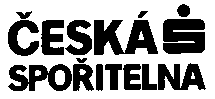 